計畫基本資料宗旨及目的（計畫之動機與目的）：請詳細說明學習計畫之擬定動機與欲達成之目標或期望。執行方式(請具體說明整體執行方式，例如：定期招開聚會、至校外單位參訪服務、創造創意物品等….)活動內容構想（計畫內容）：請詳細說明預定目標衍生在計畫執行期程中，計畫用何種方式做些什麼來實踐, 及預計參考的書籍資料(包含網路上影片及網路資料)【以下表格供參】實施策略及期程（執行方式）： 請對所規劃之主題活動、內容與預定執行方式進行詳細說明，包含計畫內各活動日期、地點。【以下表格供參】(日期、地點可再自行調整)計畫執行進度：可分：一、籌備期：說明活動籌備情形，如：討論會議進度安排、紀錄等；二、活動期：說明計畫執行期間活動日程安排。【以下甘特圖供參】預期成效：請說明團隊如何檢視與評估計畫執行效益？即團隊使用何種方法來檢驗或管控計畫或活動之執行成果，可分為「質化指標」(文字敘述) 與「量化指標」(表格呈現)。玖、其他附件：能彰顯學習計畫內容之相關資料*申請學生如跨系所以團隊申請，請各學生成員所屬系所主管協助核章，謝謝。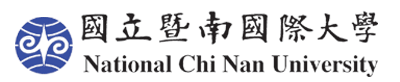 學生自主學習計畫書計畫名稱：團隊成員：○○○○○學號  ○○○系別   ○○○姓名指導老師：○○○○○(無則免填)申請日期:中華民國    年  月  日計畫名稱計畫執行期程□申請執行期程為1學期  □申請執行期程為1學年(如申請執行期程為1學年，請於計畫書內詳實說明)□申請執行期程為1學期  □申請執行期程為1學年(如申請執行期程為1學年，請於計畫書內詳實說明)□申請執行期程為1學期  □申請執行期程為1學年(如申請執行期程為1學年，請於計畫書內詳實說明)□申請執行期程為1學期  □申請執行期程為1學年(如申請執行期程為1學年，請於計畫書內詳實說明)□申請執行期程為1學期  □申請執行期程為1學年(如申請執行期程為1學年，請於計畫書內詳實說明)申請學生自主學習類別□學術探討 □校外競賽 □創新實作 □新創事業□社會實踐□學生參與產學合作專案計畫□跨域數位學習計畫-磨課師□跨域數位學習計畫-修習經由審查小組通過之數位學習平台影音資料□學術探討 □校外競賽 □創新實作 □新創事業□社會實踐□學生參與產學合作專案計畫□跨域數位學習計畫-磨課師□跨域數位學習計畫-修習經由審查小組通過之數位學習平台影音資料□學術探討 □校外競賽 □創新實作 □新創事業□社會實踐□學生參與產學合作專案計畫□跨域數位學習計畫-磨課師□跨域數位學習計畫-修習經由審查小組通過之數位學習平台影音資料□學術探討 □校外競賽 □創新實作 □新創事業□社會實踐□學生參與產學合作專案計畫□跨域數位學習計畫-磨課師□跨域數位學習計畫-修習經由審查小組通過之數位學習平台影音資料□學術探討 □校外競賽 □創新實作 □新創事業□社會實踐□學生參與產學合作專案計畫□跨域數位學習計畫-磨課師□跨域數位學習計畫-修習經由審查小組通過之數位學習平台影音資料指導老師姓名服務單位指導老師聯絡電話E-mail成員資料系級學號姓名E-mail手機(組長須填寫)組長成員成員成員成員成員(分項)活動主題學習目標活動主題日期地點執行內容工作項目/活動內容105年9月105年10月105年11月105年12月1. xxx2. xxx申請單位申請單位申請單位學院教務處教務處教務處申請學生申請學生指導老師院長課務組教發中心教務長申請學生所屬單位主管申請學生所屬單位主管申請學生所屬單位主管註冊組*申請學生如跨系所以團隊申請，請各學生成員所屬系所主管協助核章，謝謝。*申請學生如跨系所以團隊申請，請各學生成員所屬系所主管協助核章，謝謝。*申請學生如跨系所以團隊申請，請各學生成員所屬系所主管協助核章，謝謝。審查結果審查意見:審查意見:審查意見:審查意見:審查意見:審查意見:審查結果經  年 月 日 第 次自主學習審核小組會議審議，建議給予□通過申請□依審查意見修正後通過□不通過申請經  年 月 日 第 次自主學習審核小組會議審議，建議給予□通過申請□依審查意見修正後通過□不通過申請經  年 月 日 第 次自主學習審核小組會議審議，建議給予□通過申請□依審查意見修正後通過□不通過申請經  年 月 日 第 次自主學習審核小組會議審議，建議給予□通過申請□依審查意見修正後通過□不通過申請經  年 月 日 第 次自主學習審核小組會議審議，建議給予□通過申請□依審查意見修正後通過□不通過申請經  年 月 日 第 次自主學習審核小組會議審議，建議給予□通過申請□依審查意見修正後通過□不通過申請